(W44) – die Uhr, die Zeit  /  clock, time  [EN] Höre dir die Sätze an (MP3)Listen to the setences in English (MP3)es ist Mitternachtes ist Null Uhr (00:00)it's midnightit's zero o'clock (00:00)es ist drei Uhr (früh) (03:00)it's three o'clock in the morning (03:00 am)es ist sechs Uhr (morgens) (06:00)es ist neun Uhr (Vormittag) (09:00)it's six o'clock (in the morning) (6 am)it's nine o'clock (morning) (9 am)es ist zwölf Uhr (Mittag) (12:00)it is twelve o‘clock (noon) (12:00)es ist drei Uhr (Nachmittag)es ist fünfzehn Uhr (15:00)it's three o'clock (in the afternoon)(3 pm)es ist sechs Uhr (Abend)es ist achtzehn Uhr (18:00)it is six o'clock (evening)(6 pm)es ist neun Uhr (Nacht)es ist einundzwanzig Uhr  (21:00)it's nine o'clock (night)(9 pm)die Sonneder Mondder Sonnenaufgangder Sonnenuntergangsunmoonsunrisesunset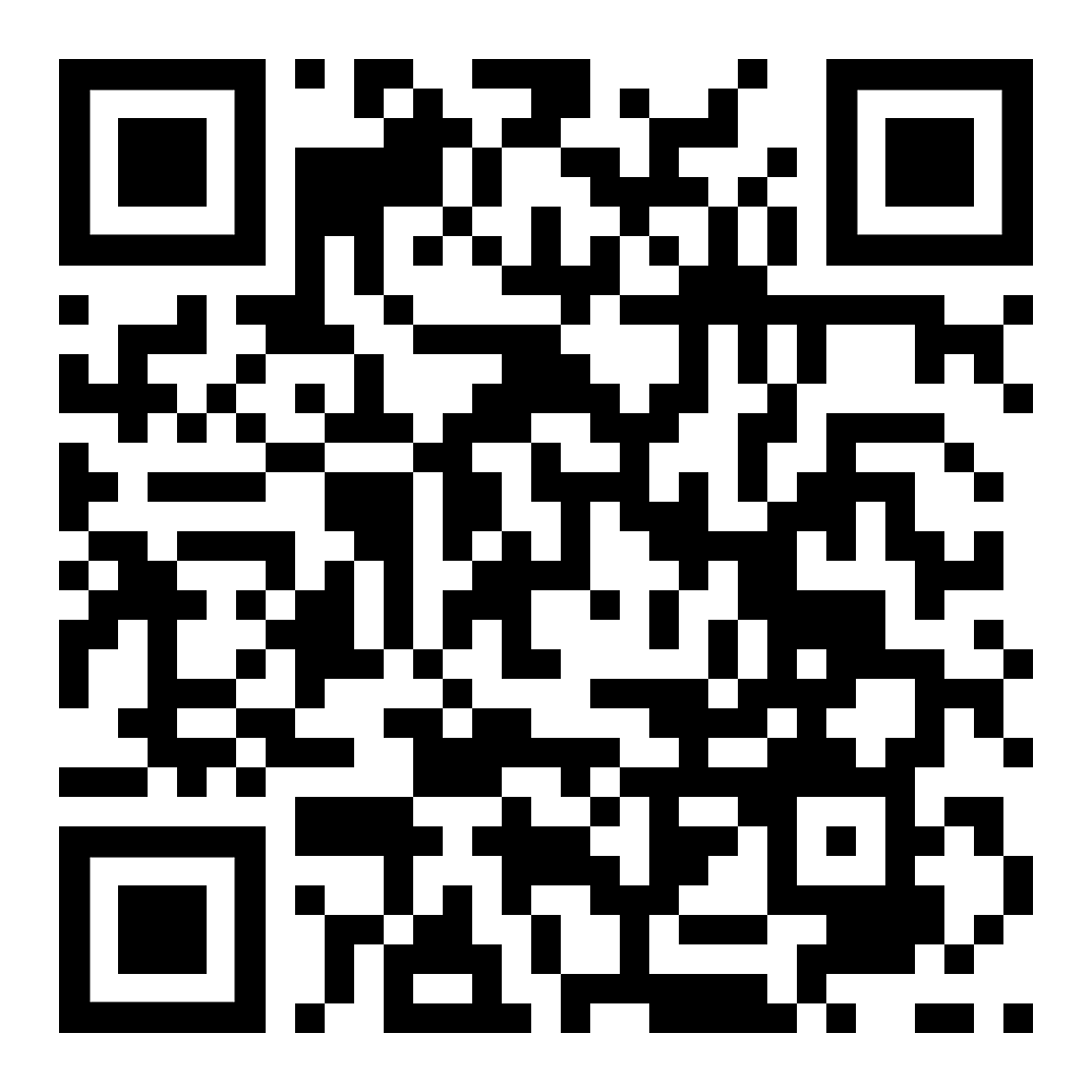 diese Seite  / this pagehttps://www.kleine-deutsch-hilfe.at/W44_EN.htm 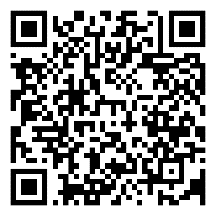 Kalender – Zeit – Uhr Calendar - Time - Clock  https://www.kleine-deutsch-hilfe.at/_Kapitel_Wortbildung_WFamilien_EN.htm#kalender What's the phrase in English?es ist Mitternachtes ist Null Uhr (00:00)es ist drei Uhr (früh) (03:00)es ist sechs Uhr (morgens) (06:00)es ist neun Uhr (Vormittag) (09:00)es ist zwölf Uhr (Mittag) (12:00)es ist drei Uhr (Nachmittag)es ist fünfzehn Uhr (15:00)es ist sechs Uhr (Abend)es ist achtzehn Uhr (18:00)es ist neun Uhr (Nacht)es ist einundzwanzig Uhr(21:00)die Sonneder Mondder Sonnenaufgangder SonnenuntergangWie heißt die Zeitangabe auf Deutsch?it's midnightit's zero o'clock (00:00)it's three o'clock in the morning (03:00 am)it's six o'clock (in the morning) (6 am)it's nine o'clock (morning) (9 am)it is twelve o‘clock (noon) (12:00)it's three o'clock (in the afternoon)(3 pm)it is six o'clock (evening)(6 pm)it's nine o'clock (night)(9 pm)sunmoonsunrisesunset